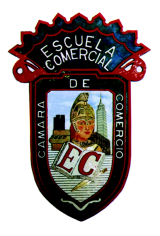 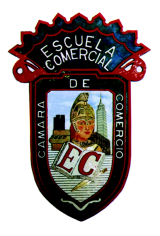 OBJETIVO: Al término de la clase, el alumno será capaz de conocer y preparar las distintas recetas de la gastronomía mexicana, en especial la del estado de Sinaloa  para darla a conocer al resto del mundo como un atractivo más de este estado. INSTRUCCIONES: Asiste al área de preparación de alimentos y bebidas de la escuela con los insumos necesarios  para la preparación de los platillos de la práctica correspondiente, es necesario que para el desarrollo de la práctica asistas con el uniforme completo de cocina el cual consiste de filipina blanca limpia, medio mandil blanco o negro y red para el cabello, así como materiales adicionales de cocina. PRÁCTICA No: 7 GASTRONOMIA DEL ESTADO DE SINALOACHILAQUILES SINALOENSESPorción: 6 INGREDIENTES:•	25 tortillas•	6 chiles anchos colorados•	1 trozo de cebolla•	3 dientes de ajo picados finamente•	1 taza de queso canasto, rallado•	Aceite para freír•	Sal al gusto •	Aceite •	1 cucharada de Knorr suiza en polvo •	1 litro de agua •	SERVILLETAS DE PAPEL ABSORBENTEAGUA DE CEBADAPorciones: 6INGREDIENTES:•	1/4 de kilo de cebada en polvo•	1/2 taza de leche evaporada (CLAVEL)•	2 tazas de azúcar o al gusto•	1 cucharadita de vainilla•	2 litros de agua•	Hielo•	VASOS DESECHABLES •	JARRA DE PLÁSTICOBIZCOCHO CASEROINGREDIENTES:•	150 gr. de azúcar•	250 gr. de harina + 20 gr. Para el molde •	3 huevos•	250 ml. de leche•	2 cucharaditas de levadura•	100 gr. de mantequilla + 40 gr. Para engrasar el molde •	1 limón (la ralladura)•	MOLDE PARA PANQUELISTA DE MATERIALES QUE POR EQUIPO DEBERÁN TRAER PARA PODER TRABAJAR 2 CUCHILLOS 3 TAZONES O BOWL MEDIANOS DE PLASTICO.2 CUCHARAS 2 TABLAS PARA PICAR LICUADORA COLADOR2 SARTENES  JABÓN LIQUIDO LAVATRASTRES3 TRAPOS DE COCINA ENCENDEDOR Grupos: 43-ACLASE: 76-80                             Profra. Brenda Hernández González                           Fecha: Lunes 11 de Diciembre de 2017